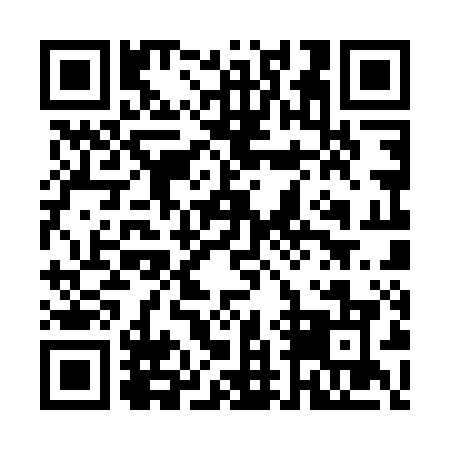 Prayer times for Caravela do Campo, PortugalWed 1 May 2024 - Fri 31 May 2024High Latitude Method: Angle Based RulePrayer Calculation Method: Muslim World LeagueAsar Calculation Method: HanafiPrayer times provided by https://www.salahtimes.comDateDayFajrSunriseDhuhrAsrMaghribIsha1Wed4:546:351:306:238:2510:002Thu4:526:341:306:248:2610:013Fri4:516:321:296:248:2710:024Sat4:496:311:296:258:2810:045Sun4:486:301:296:258:2910:056Mon4:466:291:296:268:3010:067Tue4:456:281:296:268:3110:088Wed4:436:271:296:278:3210:099Thu4:426:261:296:278:3310:1110Fri4:406:251:296:288:3410:1211Sat4:396:241:296:288:3510:1312Sun4:376:231:296:298:3510:1513Mon4:366:221:296:298:3610:1614Tue4:356:211:296:308:3710:1715Wed4:336:201:296:308:3810:1816Thu4:326:191:296:318:3910:2017Fri4:316:191:296:318:4010:2118Sat4:296:181:296:328:4110:2219Sun4:286:171:296:328:4210:2420Mon4:276:161:296:338:4310:2521Tue4:266:161:296:338:4310:2622Wed4:256:151:296:348:4410:2723Thu4:236:141:296:348:4510:2924Fri4:226:141:306:358:4610:3025Sat4:216:131:306:358:4710:3126Sun4:206:121:306:368:4710:3227Mon4:196:121:306:368:4810:3328Tue4:186:111:306:378:4910:3429Wed4:186:111:306:378:5010:3530Thu4:176:101:306:378:5010:3731Fri4:166:101:306:388:5110:38